Le lezioni del corso di Fisica Tecnica A-L, CdL in Edile -Architettura, inizieranno regolarmente Lunedi 2 Ottobre 2023. Per motivi organizzativi vi chiedo di iscrivervi entro il 15 ottobre 2023 utilizzando il link o il QR-CODE sottostantehttps://forms.office.com/r/B8RHdXqGD1 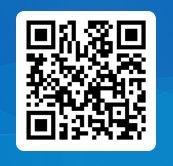 Vi ringrazio per la vostra collaborazione e Vi auguro un buon inizio di Anno Accademico.